АНКЕТУВАННЯ УЧНІВhttps://docs.google.com/forms/d/1w6JscUXSs7x--46RAPbA4aVOFqDFhkn8FDMvpqzOalk/editУ анкетуванні для учнів щодо якості освіти та пропозицій щодо покращення освітнього процесу та комунікації взяли участь 149 осіб. Анкета складалась із 35 запитань за Абеткою директора.Пропозиції учнів ліцею стосувались запитань: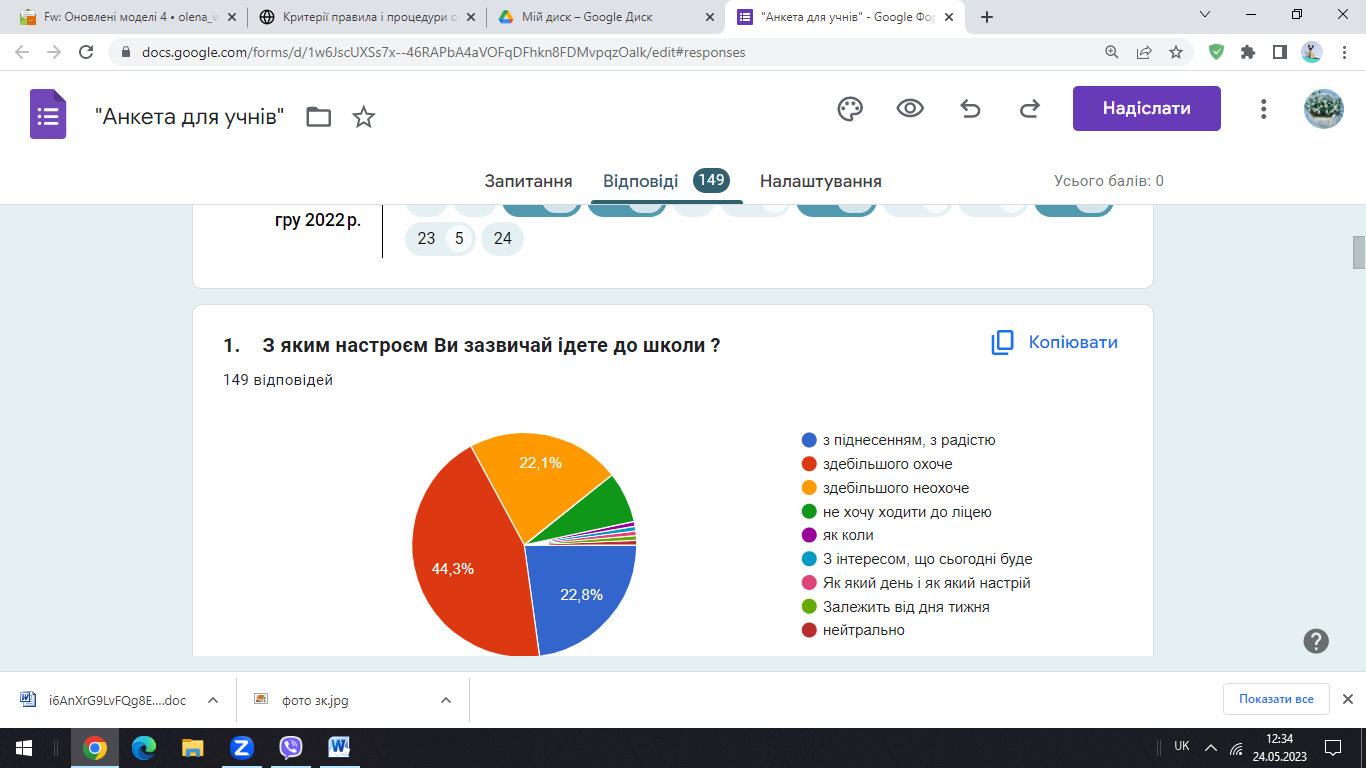 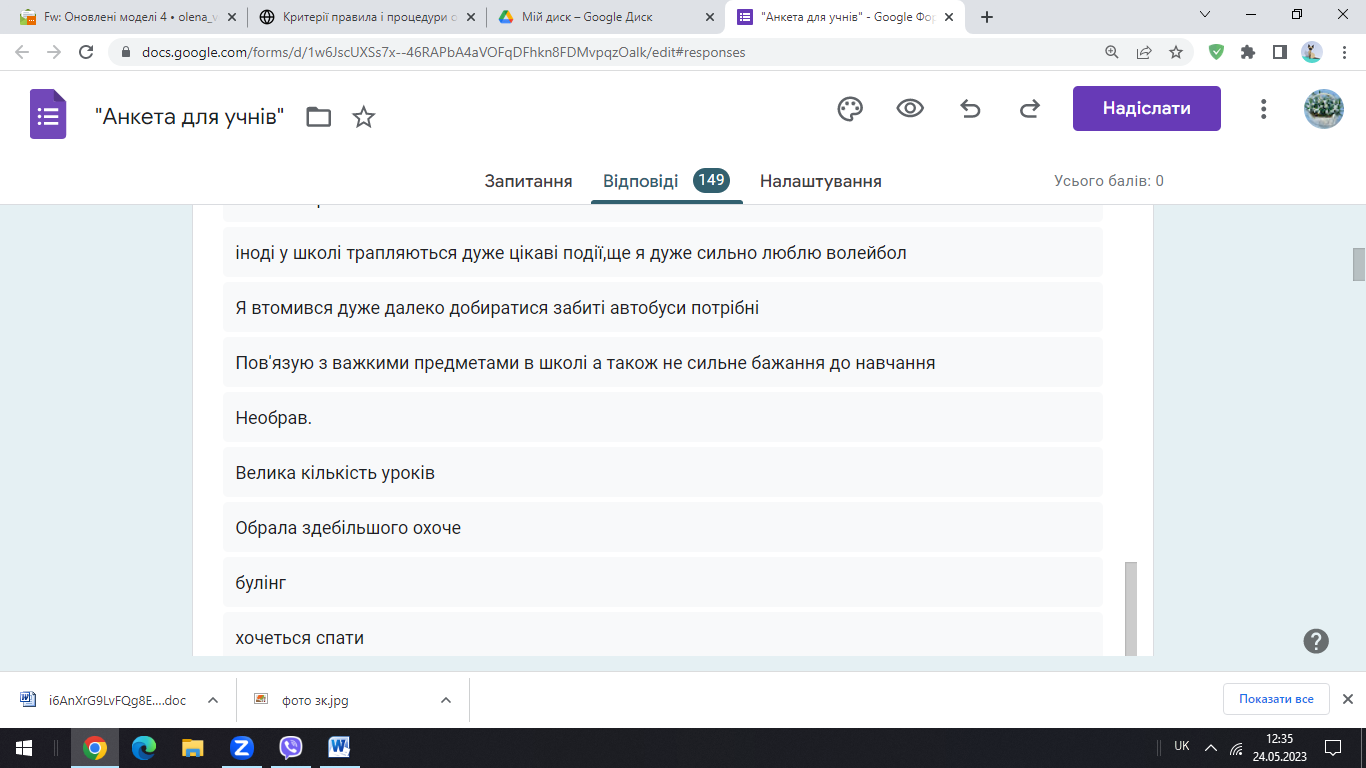 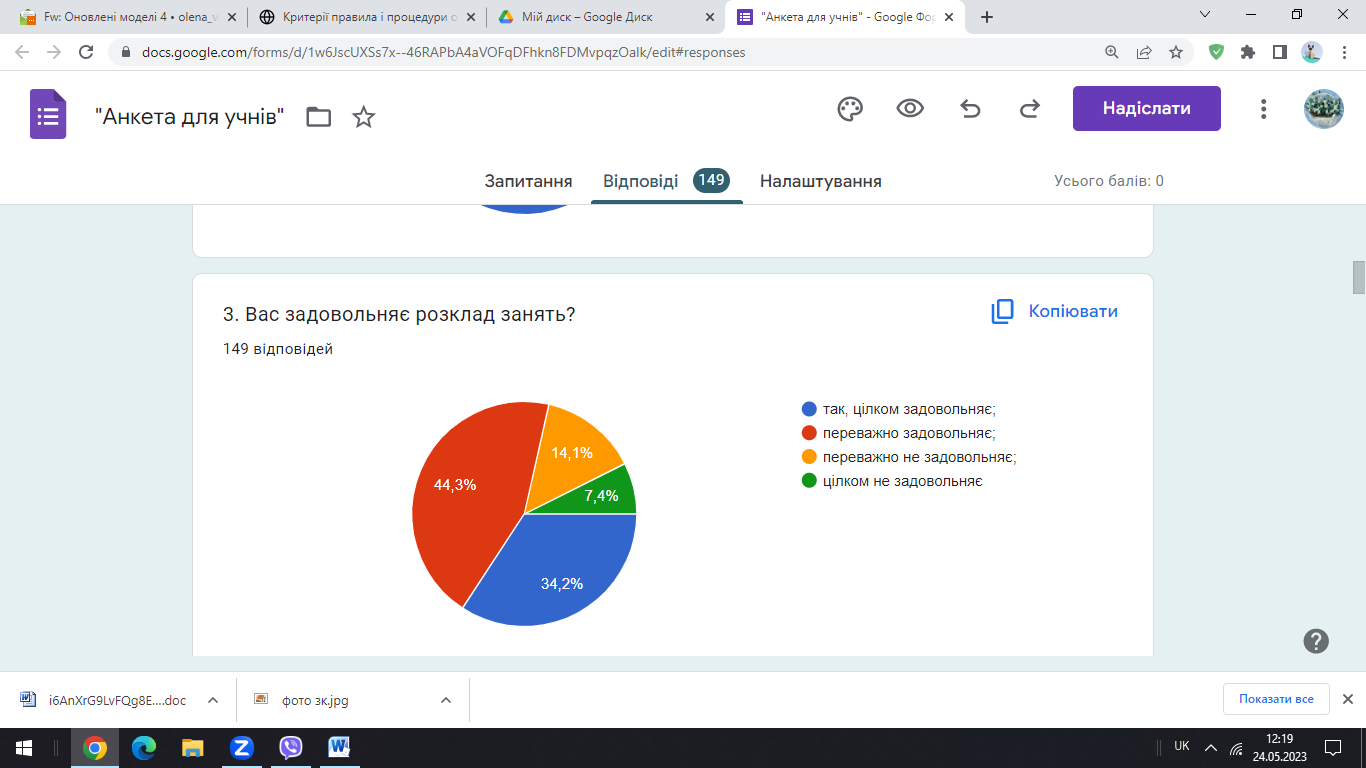 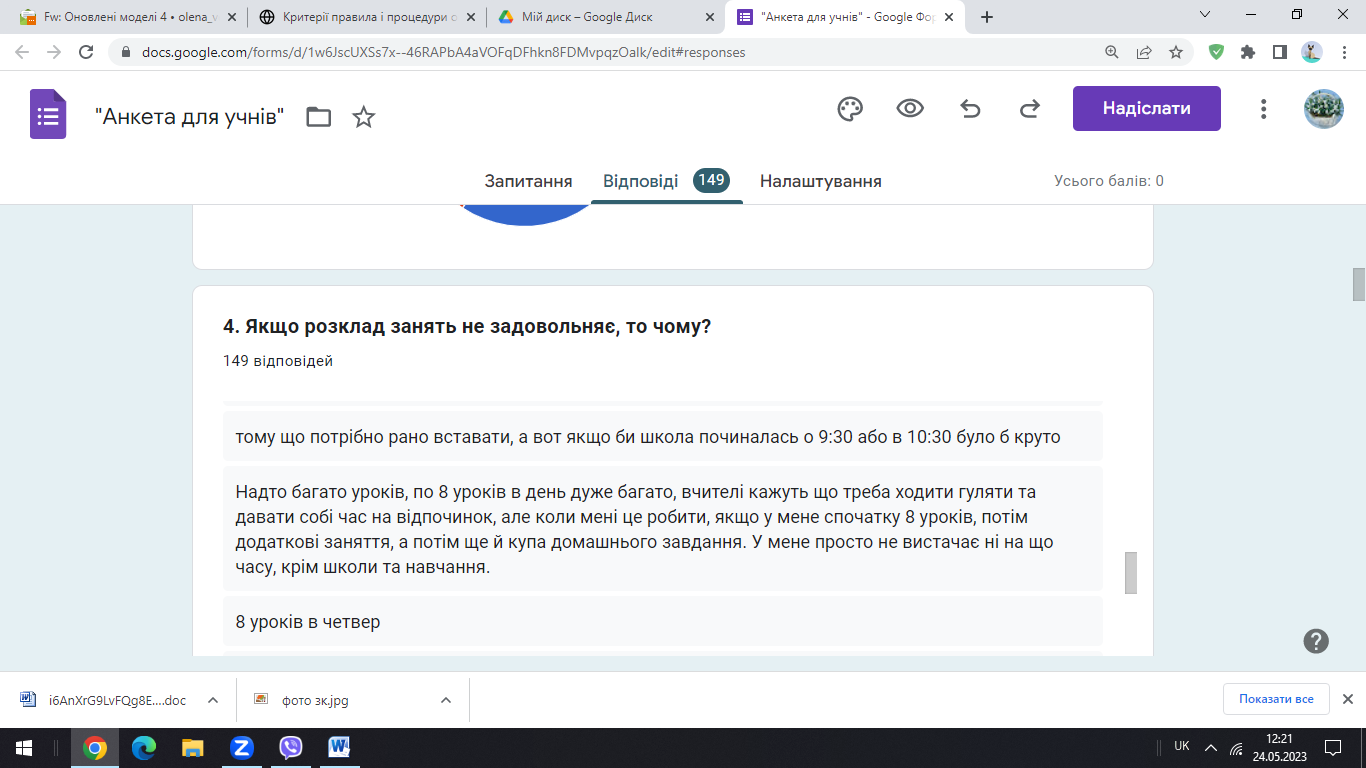 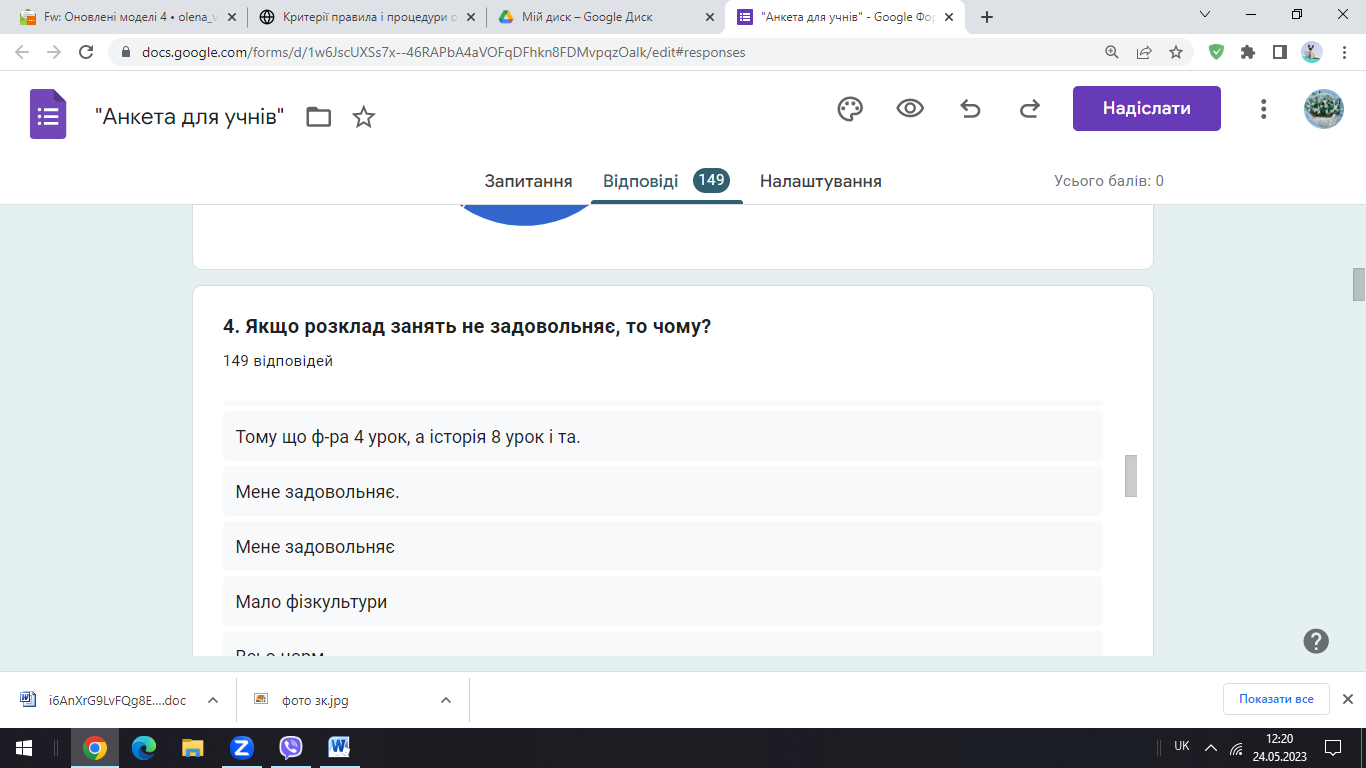 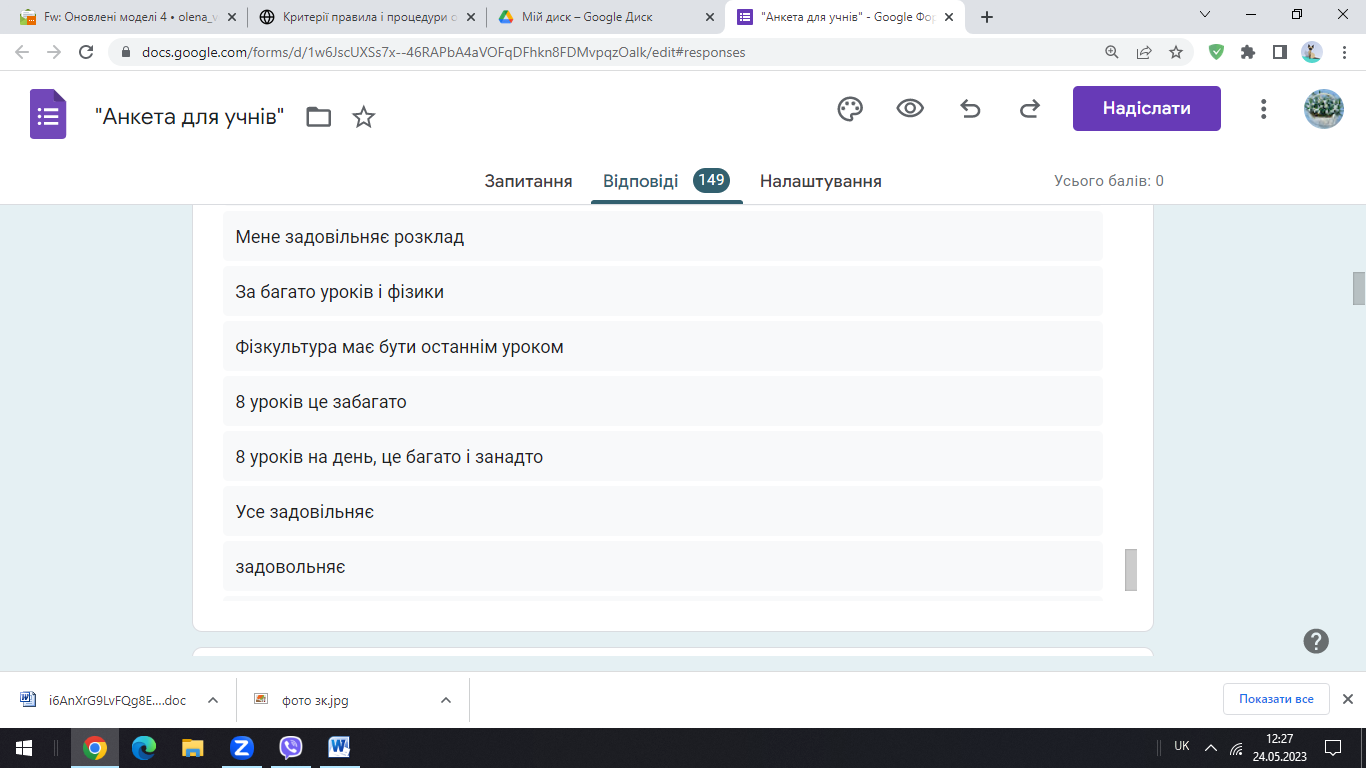 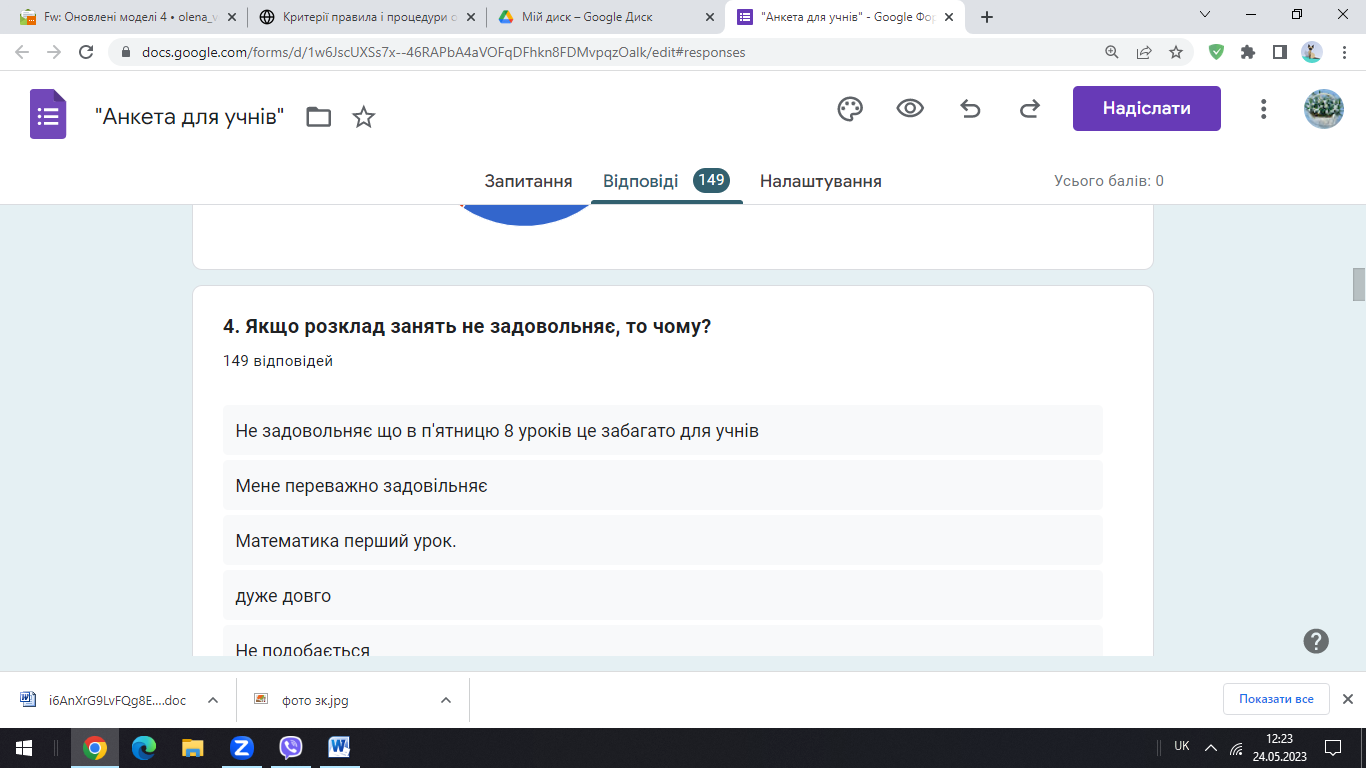 